Programme 2022Confrérie de la Chaîne des RôtisseursBailliage du Grand-Duché de LuxembourgNous sommes très heureux de voir la diminution des difficultés inhérentes à la pandémie du Coronavirus, ce qui nous permet malgré la crise sanitaire de reprendre nos activités. Il est évident que nous devons respecter les contraintes légales tel qu’éventuellement le CovidCheck.  1/04 Assemblée Générale, suivie d’un dîner amicalRestaurant Le Jardin Gourmand à Hesperange  15/05 Déjeuner autour de l’AspergeRestaurant-Auberge Weidendall à Kopstal  10/07 Déjeuner Solstice d’été, Hostellerie du Grünewald à Luxembourg-Dommeldange09/10 Randonnée à Grevenmacher et Déjeuner amical au Restaurant Le Mandarin à Machtum27/11 Déjeuner de Fin d’Année, Ristorante Roma à Luxembourg-Ville         Confrérie de la Chaîne des Rôtisseurs a.s.b.l.         14, op der Heed         L-1747 Luxembourg-Cents         https://luxembourg.chainedesrotisseurs.com 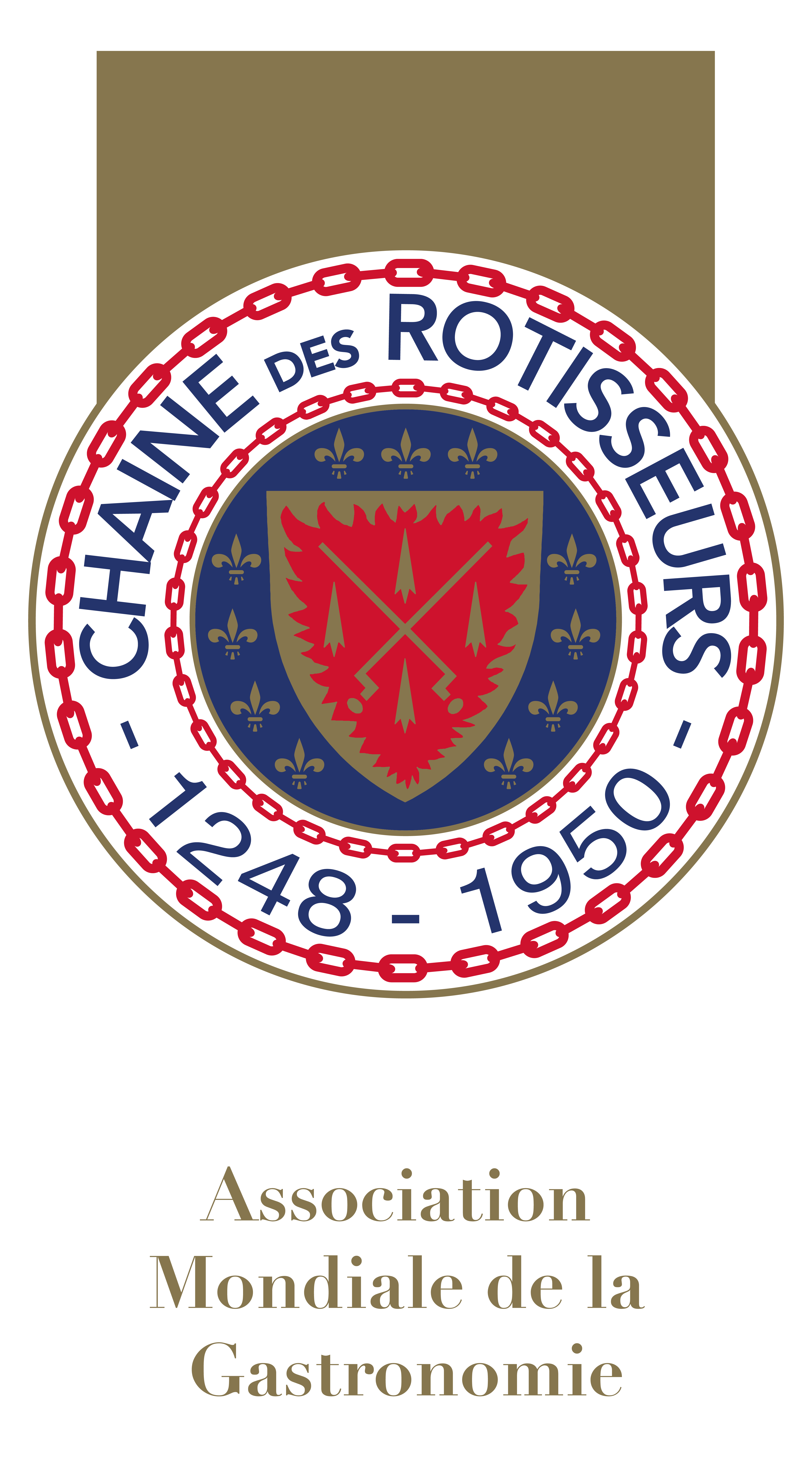 La Confrérie de la Chaîne des Rôtisseurs a.s.b.l.Bailliage du Grand-Duché de Luxembourga le grand plaisir de vous inviter à sonDéjeuner du Solstice d’Étéchez notre confrère Clovis DegraveMaître-RôtisseurHostellerie du GrünewaldL - 1453 LUXEMBOURG / 10-14, route d’EchternachTél. 24 51 49 20     info@hdg.lu     www.hdg.lu Dimanche, le 10 juillet 2022 à 12.00 hrs Tenue de ville & Ruban Sautoir de rigueur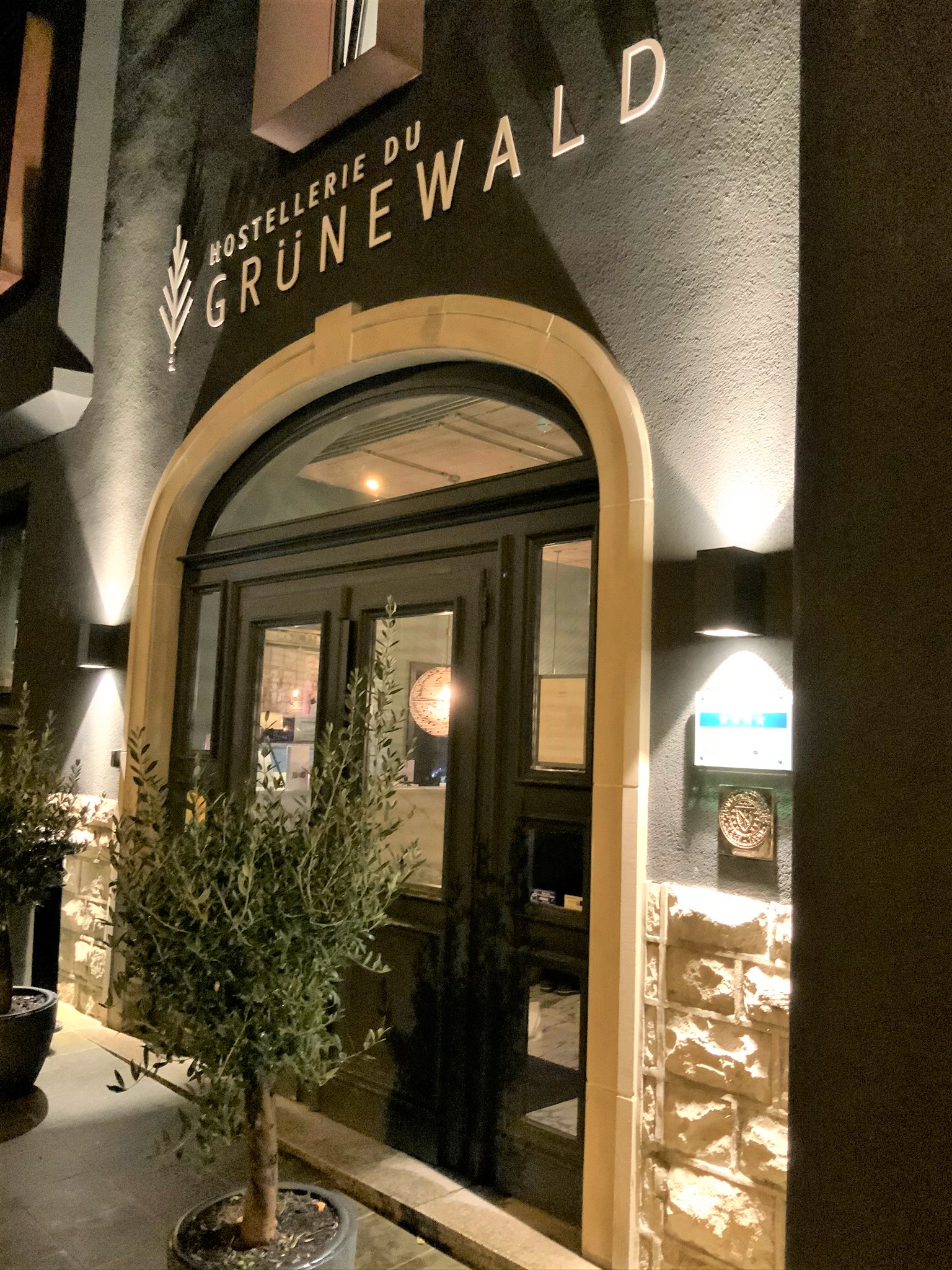 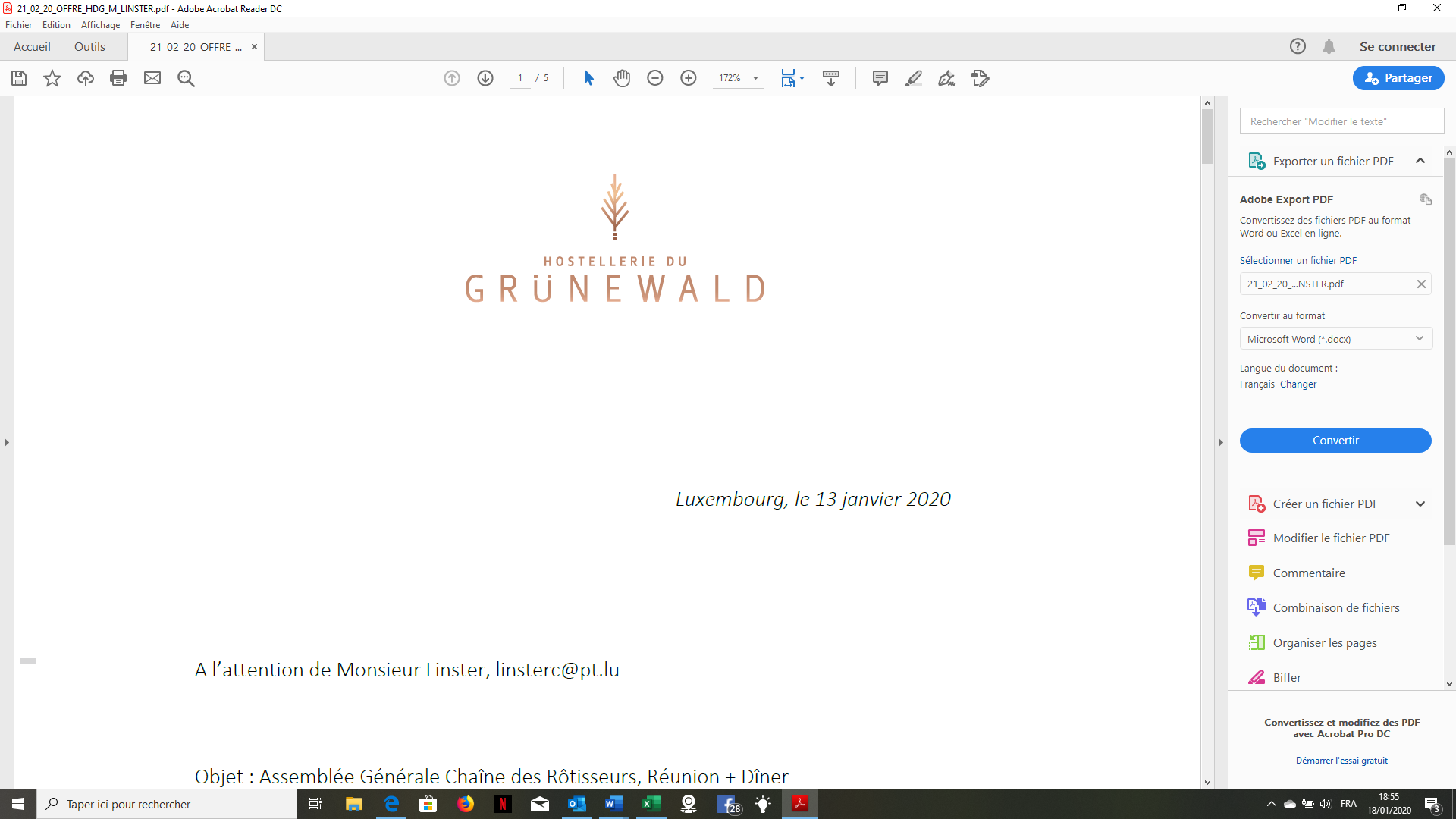 L’Apéritif sera servi vers 12.00 hrset le Déjeuner vers 12.30 hrs.Les Vins :Les vins servis pendant le déjeuner sortent des caves de nos membres.(Vins et autres boissons pendant le repas -> paiement individuel sur place)        Francis Sandt                                Claude Linster  Bailli-Délégué, Argentier              Conseiller gastronomique         sandt@pt.lu                                  linsterc@pt.lu DéjeunerMises en bouche apéritives***Comme un cannelloni de tourteau, pommes acidulées,myrtilles au thym citron et jeunes pousses***Le homard juste saisi, raviole ouverte,bouillon léger aux parfums de Thaïlande et huile de basilic***Le pigeonneau servi rosé, betteraves rouges, pêche grillée, lumaconi farci et jus acidulé***Chèvre léger, abricot en confiture, fruits secs et craquant de pain***Notre financier aux amandes, crème légère citron, fruits rouges et sorbet en accord***Café ou Thé et ses Mignardises100€ - apéritif, eaux et cafés comprisPaiement pour le 4 juillet 2022 au plus tard au CCPLULL  IBAN LU20 1111 0281 5727 0000de la Chaîne des Rôtisseurs vaut inscription.